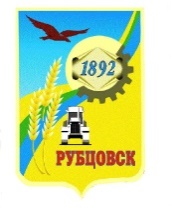 РУБЦОВСКИЙ ГОРОДСКОЙ СОВЕТ ДЕПУТАТОВАЛТАЙСКОГО КРАЯР Е Ш Е Н И Е 26 января  2023 г.  № 92                                  г. Рубцовск	Руководствуясь статьей 14 Федерального закона от 21.12.2001 № 178-ФЗ «О приватизации государственного и муниципального имущества», пунктом 6 части 1 статьи 29 Устава муниципального образования город Рубцовск Алтайского края, в соответствии с решением Рубцовского городского Совета депутатов Алтайского края от 17.11.2022 № 54 «Об утверждении Прогнозного плана приватизации объектов муниципальной собственности на 2023-2025 годы», Рубцовский городской Совет депутатов Алтайского краяР Е Ш И Л :1. Утвердить условия приватизации нежилого помещения общей площадью 141,5 кв. м, расположенного по адресу: Россия, Алтайский край, город Рубцовск, улица Комсомольская, 129, помещение 69 (приложение).2. Признать решение Рубцовского городского Совета депутатов Алтайского края от 22.03.2018 № 130 «Об утверждении условий приватизации нежилого помещения общей площадью 141,5 кв. м, расположенного по адресу: Россия, Алтайский край, город Рубцовск, ул. Комсомольская, д. 129, помещение 129» утратившим силу.3. Разместить настоящее решение на официальном сайте Российской Федерации для размещения информации о проведении торгов https://new.torgi.gov.ru (ГИС Торги по продаже государственного и муниципального имущества) и на официальном сайте Администрации города Рубцовска Алтайского края http://rubtsovsk.org/gorod/privatizatsiya в информационно-телекоммуникационной сети «Интернет» в установленные действующим законодательством сроки.4. Настоящее решение вступает в силу с момента принятия.5. Контроль за исполнением данного решения возложить на комитет Рубцовского городского Совета депутатов Алтайского края по экономической политике (А.Д. Гуньков).Председатель Рубцовского городского Совета депутатов Алтайского края                                            С.П. ЧерноивановПРИЛОЖЕНИЕк решению Рубцовского городскогоСовета депутатов Алтайского края                                                                                   от 26.01.2023 № 92Условия приватизациинежилого помещения общей площадью 141,5 кв. м, расположенного по адресу: Россия, Алтайский край, город Рубцовск, улица Комсомольская, дом 129, помещение 691. Характеристика объекта продажи.Нежилое помещение № 69 общей площадью 141,5 кв. м по улице Комсомольской, 129 находится на первом этаже в центральной части пятиэтажного кирпичного жилого дома, расположенного в центральной части города Рубцовска, в районе 6-й школы, состоит из 3-х комнат и тамбура, соединённых между собой общим коридором, имеется санузел, в котором отсутствует сантехническое оборудование (сняты унитазы и раковины), разводка электроснабжения 220 вольт, централизованное теплоснабжение, подводка холодной и горячей воды и канализации в санузле, стены и потолок отремонтированы, покрытие пола - линолеум, 5 окон выходят на юг, 3 - на север. Центральный вход расположен с южной стороны дома (стеклянные двери), запасный выход во двор здания - с северной стороны дома. В 2019 году в помещении был выполнен косметический ремонт. Состояние помещения условно работоспособное, пригодно к эксплуатации с условием ремонта (необходима ревизия системы отопления, установка новых сантехнических приборов, светильников, ремонт отделки пола), в настоящее время не используется. Кадастровый номер нежилого помещения 22:70:020908:1226.С момента строительства жилого дома (1962 года) в помещении размещались различные организации – детский сад, городское БТИ. Транспортная доступность – отличная.2. Начальная цена продажи – 1 660 000 (Один миллион шестьсот шестьдесят тысяч) рублей. 3. Размер задатка – 166 000 (Сто шестьдесят шесть тысяч) рублей.4. Способ приватизации – аукцион в электронной форме с открытой формой подачи предложений о цене с величиной повышения начальной цены («шаг аукциона») 83 000 (Восемьдесят три тысячи) рублей.5. Срок оплаты.Денежные средства за приобретенное имущество перечисляются на расчетные счета, указанные в договоре купли-продажи, за вычетом ранее внесенного задатка в течение трёх рабочих дней со дня заключения договора купли-продажи.Об утверждении условий приватизации нежилого помещения общей площадью 141,5 кв. м, расположенного по адресу: Россия, Алтайский край, город Рубцовск, улица Комсомольская, 129, помещение 69